Жұмыс жоспары:  _Қазақ бөлімі __Мақсаты: кәсіби - білікті және бәсекелестікке қабілетті  мамандарды  заманауи педагогикалық және ақпараттық технологияларды  біріктіру арқылы  дайындауМіндеттері: ♦ ҚР  Білім және ғылым Министрлігінің   нормативтік, бағдарламалық-әдістемелік  құжаттарын зерделеу;♦ Оқытушылардың жаңа жұмыс жағдайындағы шығармашылық  мүмкіндіктерін ашу, маман даярлаудағы озық тәжірибелерді зерттеу, жинақтау және тарату;♦ Колледждегі оқу-әдістемелік жұмыстарды үйлестіру, оқытушы-студент- жұмыс беруші үшжақты байланысты жетілдіру; ♦ Негізгі  кәсіптік білім беру бағдарламаларының   мазмұнын   колледж түлектерінің кәсіби әрекетіне  бағыттау;♦ Педагогикалық кадрлардың  үздіксіз біліктілігін арттыру жұмысын әдістемелік қамтамасыз ету, білім мазмұнын жаңарту аясындағы жаңа бағдарламаны меңгеру курстарынан өту;♦Жаңа гуманитарлық білім мақсатындағы «100 жаңа оқулық» жобасына ұсыныс беру, оқытушылардың шығармашылық өсуін,  кәсіби өзін-өзі таныту  жұмыстарын  қолдау; ♦ Оқу үдерісіне жаңа және қолданыстағы заманауи ақпараттық және педагогикалық технологияларды, бақылау - бағалау құралдарын, үздік оқытушылардың тәжірибелерін  зерделеу, қорытындылау және енгізу; ♦ Оқу, ғылыми-әдістемелік және модульді құзіреттілікке негізделген бағдарлама жасақтауға оқу материалдарын дайындау;♦ Баспасөз беттеріне, әдістемелік сайттарғаоқытушылардың мақалаларын жариялауға бағыт- бағдар беру, оқу – әдістемелікжұмыстарын насихаттауды арттыру;♦ Білім беру процесінің,  педагогтардың  кәсіби  құзыретінің  деңгейі мен әдістемелік дайындықтың  мониторинг және диагностика  жүйелерін жетілдіру.Жұмыс бағыты: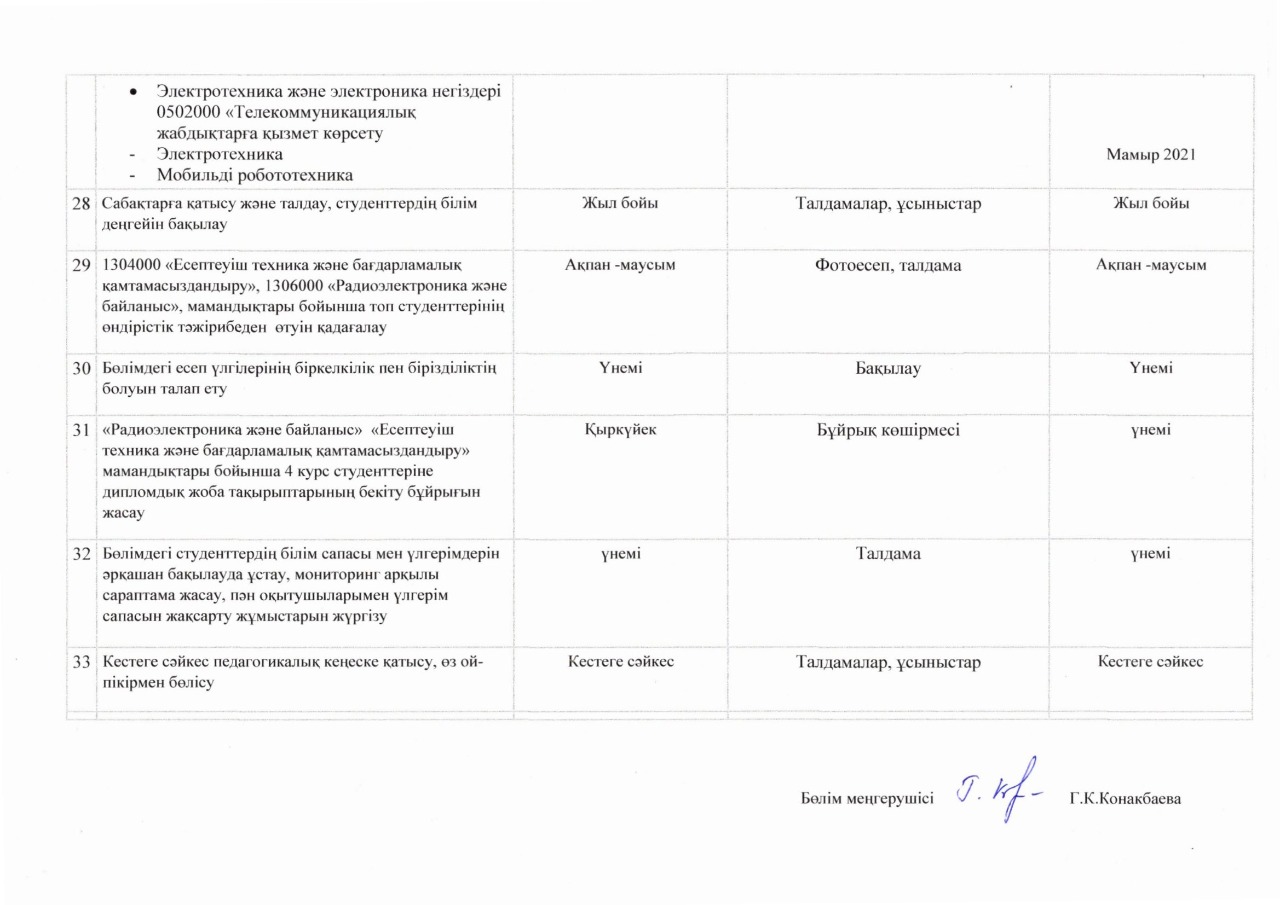 №Қарастырылатын сұрақтар, атқарылатын жұмыс тақырыбыОрындалу мерзіміИндикаторы/НәтижесіЖауаптылар1.Жаңа оқу жылына арналған қашықтықтан өтетін салтанатты жиналысты өткізуге студенттер мен ата-аналарды ұйымдастыруҚыркүйек Өткен шара бойынша фотоесебі, талдамаБөлім меңгерушісі, кураторлар2Бөлімдегі студенттердің ағымы  жайлы контингент қозғалысын жасау (қабылданған студенттер, бітіргендер, ағымдағы  студенттер, олардың жас ерекшеліктер т.б) (2нк, стат. есеп)Ай сайынЕсепБөлім меңгерушісікураторлар3 «MOODLE» бағдарламалық аппарат кешені арқылы оқу процесін автоматтандыру жүйе жұмысы: ақпаратты бағдарламалық кешен «MOODLE»Жыл бойыТалдама үлгі бойыншаБөлім меңгерушісі,Арнайы пән оқытушылары4Жаңа жинақталған топтағы онлайн жиналысқа қатысу. (№132, №162РБ,№172РБ)Қыркүйек фотоесепБөлім меңгерушісіКураторлар 5Жаңа жинақталған топтардағы қолайлы психологиялық ахуалды қалыптастыру, “Оқытушы-студент”, “Студент-куратор” қатынастарының талдамалары, психологиялық көмек беру (Googe form қосымшасы арқылы)Қыркүйек қазанТалдамаБөлім меңгерушісіКураторлар Колледж психологы6Жас оқытушылар және жаңа топ кураторлары арасында оқу іс құжаттарымен жұмыс істеу, жүргізу тәртібін түсіндіру ҚыркүйекҮнеміБөлім меңгерушісі7Оқу журналдарын, топтарға қатысты мәліметтік құжаттарды дайындау (студенттік билет, сынақ кітапшасы, жаңа түскен студенттерге анықтамалар)Қыркүйек-қазанЕсепБөлім меңгерушісіКураторларОқу бөлімінің хатшысы8«Тіл ел бірлігі» атты  Қазақстан халқының тілдер күніне  арналған онлайн  шараға студенттердің қатысуын бақылау (колледжішілік)22 Қыркүйек 2020 жыл Талдама, видеороликБөлім меңгерушісіПән оқытушылары9Студенттердің  ғылыми  қоғамы аясында ұйымдастыралатын  «ТechSkills» сайысы (конкурс) студенттердің қатысуын қамтамасыз ету2020 жылТалдамаБөлім меңгерушілері, кураторлар, пән оқытушылары 101-ші курс студенттерін студент қатарына алу салтанатты кеші (онлайн)Қазан 2020Талдама, видеороликБөлім меңгерушілері, кураторлар, 11Жастар арасында кәсіби біліктілік шеберлік аймақтық Worldskills байқауына  қатысатын студенттермен   әңгіме жүргізу, қолайлы жағдай тудыруҚыркүйек2020 жылАта анасымен әңгімеБөлім меңгерушілері, кураторлар12«Байланысшылар Ұлы Отан соғысы жылдарында» қалалық конференцияның өз деңгейінде өтуіне ат салысу Мамыр  2021 жылТалдамаБөлім меңгерушілері, кураторлар131 ші курс студенттерінің физика,   математика пәндерінен кіру білімдерін тексеруҚыркүйекТалдама, мониторингБөлім меңгерушісі, ПЦК төрағалары, пән оқытушылар141-ші және 2-ші семестрде модульдердің аяқталуына байланысты өтілетін  емтихандарды  бақылау. Кестесін құру, хаттамаларының уақытымен тапсырылуын қадағалауОқу кестесіне сәйкесТалдама, мониторингБөлім меңгерушісі, пән оқытушылары 15Бітіруші топтарға мемлекеттік қорытынды аттестацияның (біліктілік және дипломдық жоба бойынша ) кестесін құру. Кестемен топтарды таныстыру.МаусымТалдама, мониторингБөлім меңгерушісі 16Міндетті бақылау жұмыстарының орындалуын бақылау, оларды жинап мониторингін құруЖелтоқсан МаусымТалдама, мониторингБөлім меңгерушісі, ПЦК төрағалары, пән оқытушылары17Оқу бағдарламаларына сай пәндерді жүргізуді бақылау:а) оқу бағдарламасы және оқу жоспарына сәйкестігіб) сабақтарға қатысу және талдаув) жас оқытушыларға көмек көрсетуг) сабақтан тыс жүргізілетін пәндік іс шараларды ұйымдастыруҮнеміТалдамаБөлім меңгерушісі, ПЦК төрағалары, пән оқытушылары181-ші  және 2-ші семестрдегі қазақ бөлімі топтарының сабақ үлгерімі, білім сапасы мониторингін жасауЖелтоқсан-қаңтар, маусымТалдама, мониторингБөлім меңгерушісіКураторлар19Осы оқу жылында бітіруші топтардың портфолиосын дайындау (резюме, мінездеме, өмірбаян)МаусымҚадағалауБөлім меңгерушілері, кураторлар20Бөлімдегі 1-ші, 2 ші курс және бітіруші  топтарда өтілетін факультативтердің уақытымен өтілуін бақылау (Валеология, өлкетану, өзін-өзі тану, кәсіпкерлік қызмет негіздері, акмеология, қазақстан құқығы) Жыл бойыКесте жасауБөлім меңгерушілері,Пән оқытушылар21Әртүрлі ғылыми-тәжірибелік конференцияларға  студенттердің қатысуына ықпал жасауҮнемі Талдама, фотоесепБөлім меңгерушілері, кураторлар22Ақпараттық-библиографиялық мәдениетті қалыптастыру: (жаңадан жинақталған топтар)Онлайн кітапханамен таныстыруКаталогпен, картотекамен жұмыс істеуді үйрету (онлайн)Қыркүйек-қазанталдамаКітапханашы Топ кураторларыБөлім меңгерушісі23Moodle жүйесінде қазақ бөлімінің оқу процесін, сабақ кестесіне сай өтілуін, студенттердің сабаққа қатысуын, сабақ үлгерімін жүйелі түрде бақылау, үлгермей жатқан студенттермен жұмыс жүргізуЖыл бойы,үнеміАта-аналармен әңгімеЖыл бойы,үнемі24Колледж студенттері құрамын толықтай сақталуына ықпал ету (контингент қозғалысы)Жыл бойыӘңгімелесуЖыл бойы252,3-ші курс студенттерінің оқу-тәжірибеден оқу кестесі бойынша өтуін қадағалауКестеге сәйкесБақылауКестеге сәйкес26Өндірістік тәжірибеден келген студенттермен тәжірибе сапалығы жайлы конференция ұйымдастыру (3 курс - №322РМ, №362РБ, №373БТ)СәуірТалдамаҚаңтарСәуір27Колледжішілік пәндік олимпиадаларды өткізуБірінші курстарда (жалпы білім беретін пәндер)Алғашқы әскери технологиялық  дайындықОрыс тіліҚазақ әдебиетіАғылшын тіліФизикаМатематикаИнформатикаЕкінші курс, біліктілігі 1306093 «Байланыс технигі», №273, №262 топтарда: Электротехника және электроника негіздері0502000 «Телекоммуникациялық жабдықтарға қызмет көрсетуЭлектротехникаМобильді робототехникаАқпан 2021 жылТалдама, фотоесепАқпан 2021 жылМамыр 202128Сабақтарға қатысу және талдау, студенттердің білім деңгейін бақылауЖыл бойыТалдамалар, ұсыныстарЖыл бойы291304000 «Есептеуіш техника және бағдарламалық қамтамасыздандыру», 1306000 «Радиоэлектроника және байланыс», мамандықтары бойынша топ студенттерінің өндірістік тәжірибеден  өтуін қадағалауАқпан -маусымФотоесеп, талдамаАқпан -маусым30Бөлімдегі есеп үлгілерінің біркелкілік пен бірізділіктің болуын талап етуҮнеміБақылауҮнемі31«Радиоэлектроника және байланыс»  «Есептеуіш техника және бағдарламалық қамтамасыздандыру» мамандықтары бойынша 4 курс студенттеріне дипломдық жоба тақырыптарының бекіту бұйрығын жасауҚыркүйек Бұйрық көшірмесіүнемі32Бөлімдегі студенттердің білім сапасы мен үлгерімдерін  әрқашан бақылауда ұстау, мониторинг арқылы сараптама жасау, пән оқытушыларымен үлгерім сапасын жақсарту жұмыстарын жүргізу үнеміТалдамаүнемі33Кестеге сәйкес педагогикалық кеңеске қатысу, өз ой-пікірмен бөлісу Кестеге сәйкесКестеге сәйкес